.Intro- 32 counts on heavy beat (start dance on main vocals) (Note: see video demo for styling )*Special thanks to my teacher, John Ng for guiding me in choreographing this danceR SIDE-TOGETHER-FORWARD, L SIDE-TOGETHER-FORWARD, R FORWARD MAMBO, L BACK CHA CHAR BACK ROCK, ¼ L STEP, BEHIND-SIDE-CROSS, R SIDE-ROCK-CROSS, L SIDE-ROCK-CROSS(Styling : 5&6 : L hand on hip, R arm to side. 7&8 : R hand on hip,L arm to side )R SIDE CHA CHA, SAILOR ½ L, R SIDE CHA CHA, SAILOR ½ L(Styling : open arms )FORWARD CHA CHA, SWEEP ½ R, L FORWARD CHA CHA, SWEEP ½ L(Styling : 3-4 R arm up, L arm to side , 7-8 L arm up, R arm to side)REPEATRestarts :-*On wall 4, restart dance after 24 counts.**On wall 6 and 9, restart dance after 16 counts.*Contact: tswnkt@yahoo.com.sgKorean Princess Hours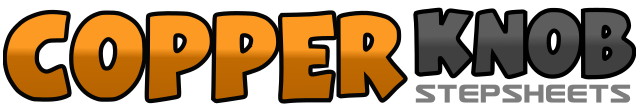 .......Count:32Wall:4Level:Intermediate.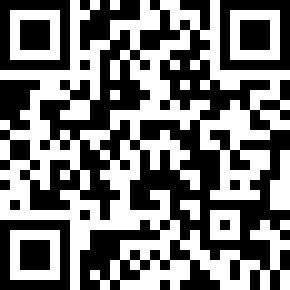 Choreographer:Seok Wai (SG) - April 2014Seok Wai (SG) - April 2014Seok Wai (SG) - April 2014Seok Wai (SG) - April 2014Seok Wai (SG) - April 2014.Music:Perhaps Love - HowL & J : (Princess Hours OST)Perhaps Love - HowL & J : (Princess Hours OST)Perhaps Love - HowL & J : (Princess Hours OST)Perhaps Love - HowL & J : (Princess Hours OST)Perhaps Love - HowL & J : (Princess Hours OST)........1&2Step R to R side, step L beside R, step R forward3&4Step L to L side, step R beside L, step L forward5&6Rock R forward, recover on L, step R back7&8Step L back, step R over L, step L back1&2Rock R back, recover on L, ¼ turn L step R to R side3&4Step L behind R, step R to R side, step L over R5&6Rock to R side, recover on L, cross R over L7&8Rock to L side, recover on R, cross L over R1&2Step R to R side, step L beside R, step R to R side3&4Step L behind R, ¼ turn L step R to R side, ¼ turn L step L forward5&6Step R to R side, step L beside R, step R to R side7&8Step L behind R, ¼ turn L step R to R side, ¼ turn L step L forward R1&2Step R forward, step L behind R, step R forward3-4½ turn R sweep L foot from back to front over 2 counts5&6Step L forward, step R behind L, step L forward7-8½ turn L sweep R foot from back to front over 2 counts